PROJE ADI: "BAYRAMDA BAYRAMLIKLAR BİZDEN"PROJE KODU: 607549FCB2D36PROJE YÜRÜTÜCÜSÜ: DR. ÖĞR. ÜYESİ FATMA KURUDİREK	Çocuk Sağlığı ve Hastalıkları Hemşireliği Anabilim Dalından Dr. Öğr. Üyesi Fatma Kurudirek yürütücülüğünde “Bayramda Bayramlıklar Bizden” projesi gerçekleştirildi. Hastanede yatan çocuklara yönelik yapılan bu proje ile bayramda hastanede olan çocuğun evinden, ailesinden, arkadaşlarından ve akrabalarında uzakta olmalarında kaynaklı üzüntülerini gidermek amacıyla yapıldı. Çünkü hasta çocuklar için onların gülmelerini ve eğlenmelerini sağlamak oldukça önemlidir. Bu amaçlar doğrultusunda projenin gerçekleştirileceği sağlık kurumundan izin alındı. Farklı yaş gruplarına uygun bayramlıklar alındı (Pantolon, gömlek, etek, T-shirt vb.). Çocuk kliniklerinde yatmakta olan çocukların bayramları kutlanarak alınan bayramlıklar çocuklara verildi. Proje sonunda çocuklar ve ebeveynlerinden olumlu geri dönüşler alındı.  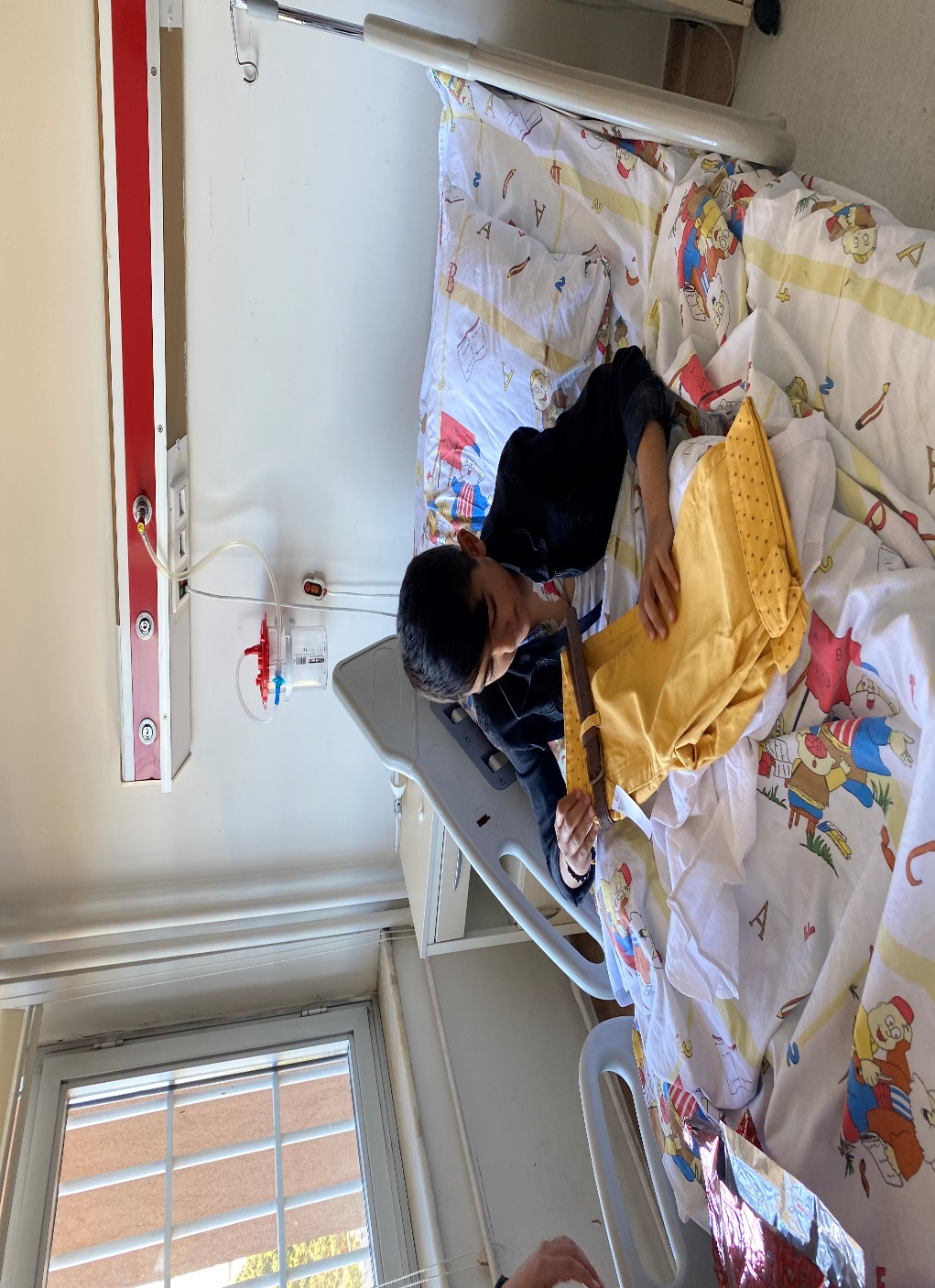 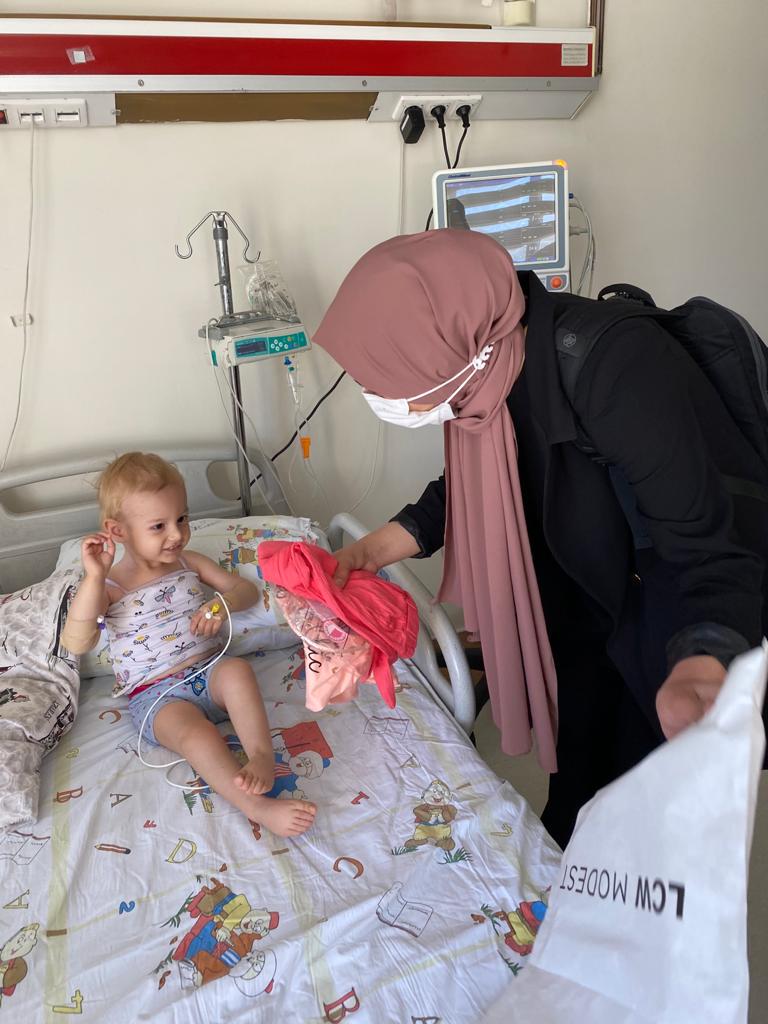 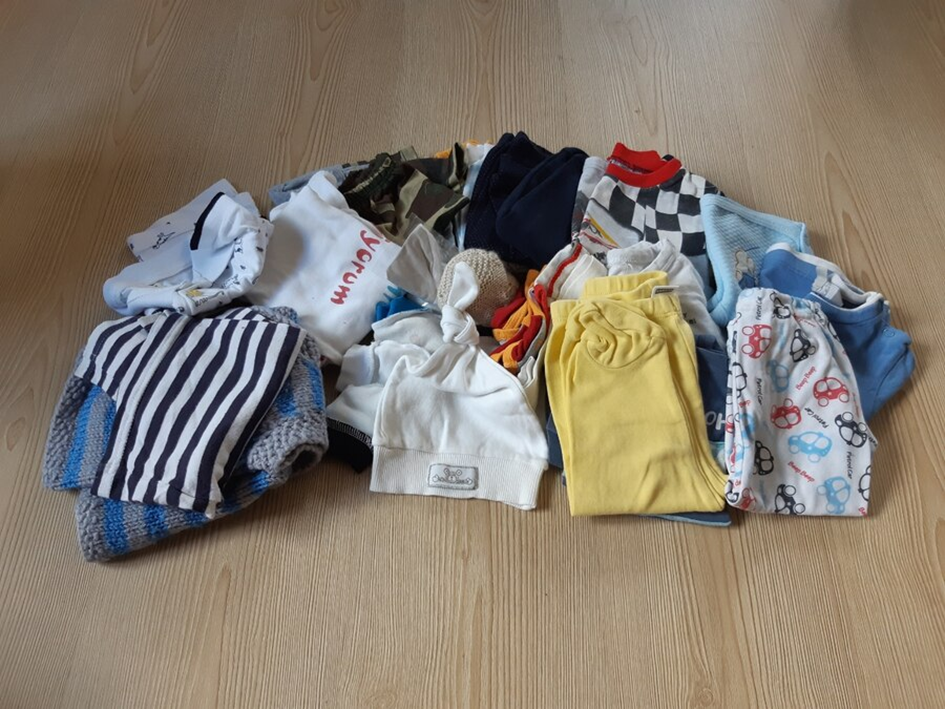 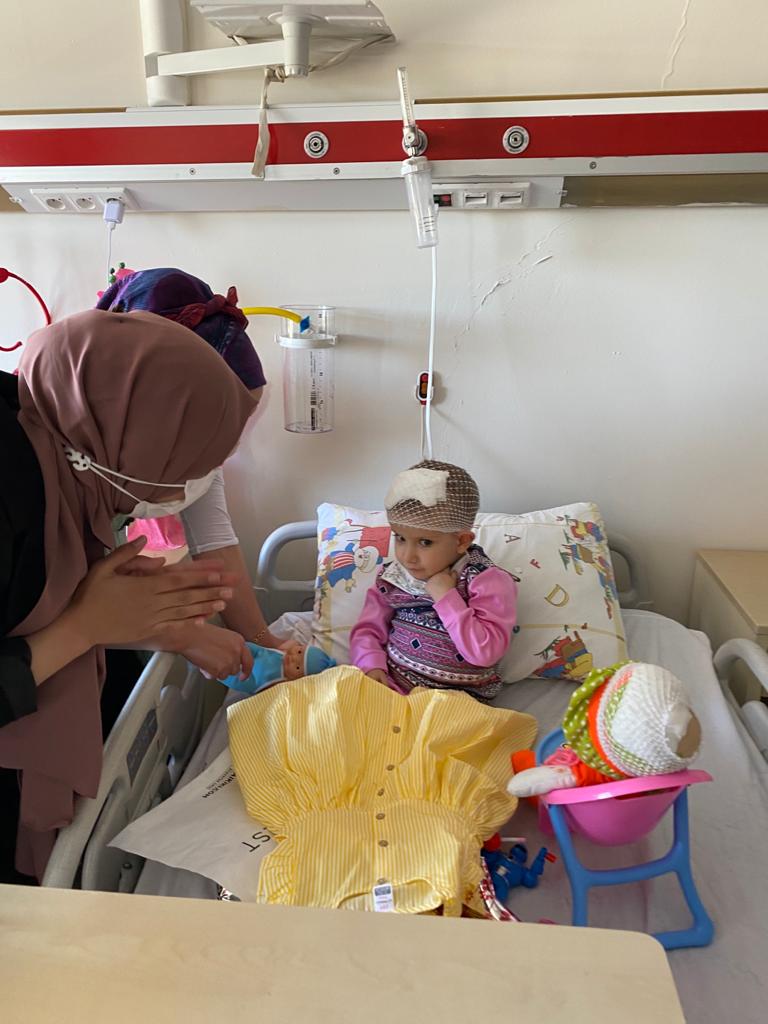 